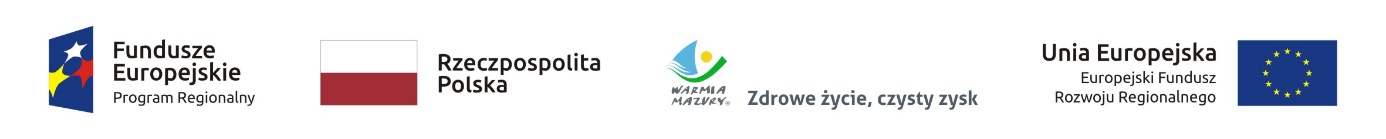 Projekt pn.: „Przebudowa drogi powiatowej Nr 1370N od miejscowości Siła, w km 12+300 do DK 51 w km 15+630- etap II” jest współfinansowany ze środków Europejskiego Funduszu Rozwoju Regionalnego w ramach Osi Priorytetowej 7- Infrastruktura transportowa, Działania 7.2.1 Mobilny MOF- ZIT Olsztyna Regionalnego Programu Operacyjnego Województwa Warmińsko-Mazurskiego.Załącznik nr 1 do Instrukcji dla OferentówFORMULARZ OFERTOWYZAMAWIAJĄCY:Powiatowa Służba Drogowa w Olsztynieul. Cementowa3, 10-429 OlsztynWYKONAWCA:Oferta zostaje złożona przez:Odpowiadając na ogłoszenie o zamówieniu w postępowaniu o udzielenie zamówienia publicznego o wartości poniżej 130 000 złotych (bez Vat) na realizację zadania pn.: „Pełnienie nadzoru inwestorskiego nad robotami budowlanymi związanymi z zadaniem inwestycyjnym pn.: „Przebudowa drogi powiatowej Nr 1370N od miejscowości Siła, w km 12+300 do DK 51 w km 15+630- etap II”:1.	Oświadczamy, że oferowane przez nas usługi spełniają wymagania określone przez Zamawiającego w Instrukcji dla Oferentów. 2.	Oferujemy realizację całego przedmiotu zamówienia w zakresie zgodnym z Instrukcją dla Oferentów wraz z załącznikami, za następującą cenę ryczałtową:Cena netto: ......................... zł (słownie netto: ...............................................................)............................................................................................................................................ + podatek VAT w wysokości 23%, tj. .......................................... złCena brutto:........................ zł (słownie brutto: ...............................................................)3.	Składamy informację o osobie wyznaczonej do pełnienia funkcji inspektora nadzoru branży drogowej:4.	Oświadczamy, że:a)	wykonamy cały przedmiot zamówienia w terminie określonym w Instrukcji dla Oferentów wraz z załącznikami.b)	cena oferty uwzględnia wszystkie wymagania oraz obejmuje wszelkie koszty, jakie poniesie Wykonawca z tytułu należytego wykonania przedmiotu zamówienia. Oświadczamy, że będziemy uważali się za związanych złożoną ofertą przez okres 30 dni od ostatecznego terminu składania ofert, tj. do dnia 18 grudnia 2021r.6.	Oświadczamy, że:1)	zapoznaliśmy się z Instrukcją dla Oferentów i nie wnosimy do niej zastrzeżeń,2)	zdobyliśmy konieczne informacje do przygotowania oferty,3)	dysponujemy środkami finansowymi niezbędnymi do realizacji całego zamówienia;4)	przedstawione ogólne warunki umowy zostały przez nas zaakceptowane i zobowiązujemy się w przypadku wyboru naszej oferty do zawarcia umowy na wymienionych warunkach w miejscu i terminie wyznaczonym przez Zamawiającego.5)	w cenie oferty zostały uwzględnione wszystkie koszty niezbędne do zrealizowania zamówienia, Wykonawca informuje, że (właściwe zakreślić):	wybór oferty nie będzie prowadzić do powstania u Zamawiającego obowiązku podatkowego.	wybór oferty będzie prowadzić do powstania u Zamawiającego obowiązku podatkowego w odniesieniu do następujących towarów lub usług (w zależności od przedmiotu zamówienia): ______________________________. Wartość towaru lub usług (w zależności od przedmiotu zamówienia) powodująca obowiązek podatkowy
u Zamawiającego to ___________ zł netto.W przypadku, gdy Wykonawca nie zaznaczy właściwego □ przyjmuje się, że wybór oferty nie będzie prowadzić do powstania u Zamawiającego obowiązku podatkowego.Uwaga:dotyczy tylko Wykonawców, których oferty będą generować obowiązek doliczania wartości podatku VAT do wartości netto oferty, tj. w przypadku:wewnątrzwspólnotowego nabycia towarów,mechanizmu odwróconego obciążenia, o którym mowa w art. 17 ust. 1 pkt 7 ustawy
o podatku od towarów i usług,importu usług lub importu towarów, z którymi wiąże się obowiązek doliczenia przez zamawiającego przy porównywaniu cen ofertowych podatku VAT.Oświadczamy, że zamówienie wykonamy własnymi siłami/ przy udziale podwykonawców.8.	Do oferty załączamy następujące oświadczenia i dokumenty:1)...........................................................................................................2)...........................................................................................................3)...........................................................................................................3)...........................................................................................................4)...........................................................................................................5)...........................................................................................................…………………………………, dnia  ……………………………..									…………………………………………….										/podpis/L.p.Pełna nazwa(y) Wykonawcy(ów)W przypadku oferty składanej przez Wykonawców ubiegających się wspólnie (konsorcja, spółki cywilne) poniżej należy  wskazać wszystkich Wykonawców ubiegających się o zamówienie  oraz wskazać lidera)Pełna nazwa(y) Wykonawcy(ów)W przypadku oferty składanej przez Wykonawców ubiegających się wspólnie (konsorcja, spółki cywilne) poniżej należy  wskazać wszystkich Wykonawców ubiegających się o zamówienie  oraz wskazać lidera)Adres(y) Wykonawcy(ów)Oświadczenie WykonawcyOświadczenie Wykonawcy1.Oświadczam, iż jestem:□ mikroprzedsiębiorstwem□ małym przedsiębiorstwem□ średnim przedsiębiorstwem□ osobą fizyczną nie prowadzącą działalności gospodarczej □ jednoosobową działalnością gospodarczą□ inneOświadczam, iż jestem:□ mikroprzedsiębiorstwem□ małym przedsiębiorstwem□ średnim przedsiębiorstwem□ osobą fizyczną nie prowadzącą działalności gospodarczej □ jednoosobową działalnością gospodarczą□ inne2.Oświadczam, iż jestem:□ mikroprzedsiębiorstwem□ małym przedsiębiorstwem□ średnim przedsiębiorstwem□ osobą fizyczną nie prowadzącą działalności gospodarczej □ jednoosobową działalnością gospodarczą□ inneOświadczam, iż jestem:□ mikroprzedsiębiorstwem□ małym przedsiębiorstwem□ średnim przedsiębiorstwem□ osobą fizyczną nie prowadzącą działalności gospodarczej □ jednoosobową działalnością gospodarczą□ inneAdres, na który będzie przekazywana wszelka korespondencjaAdres, na który będzie przekazywana wszelka korespondencjaNumerNumerREGONREGONREGONNIPAdres e-mailAdres e-mailNr telefonu/ faksuNr telefonu/ faksuLp.Imię i NazwiskoZakres wykonywanych czynnościUprawnienia, doświadczenie, kwalifikacje1.Inspektor nadzoru branży drogowej Części zamówienia (zakres robót), które Wykonawca zamierza powierzyć PodwykonawcomFirmy (nazwy i adresy) PodwykonawcówWartość brutto lub procentowa część zamówienia jaka zostanie powierzona podwykonawcy/ podwykonawcom